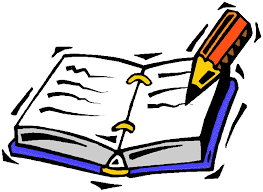 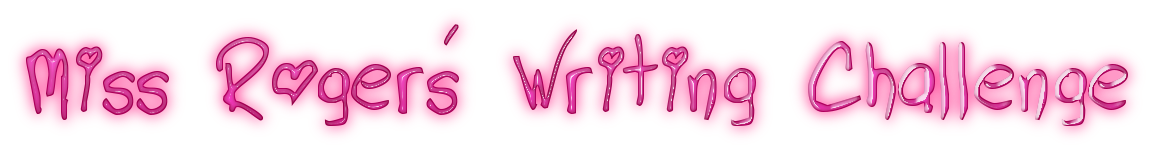 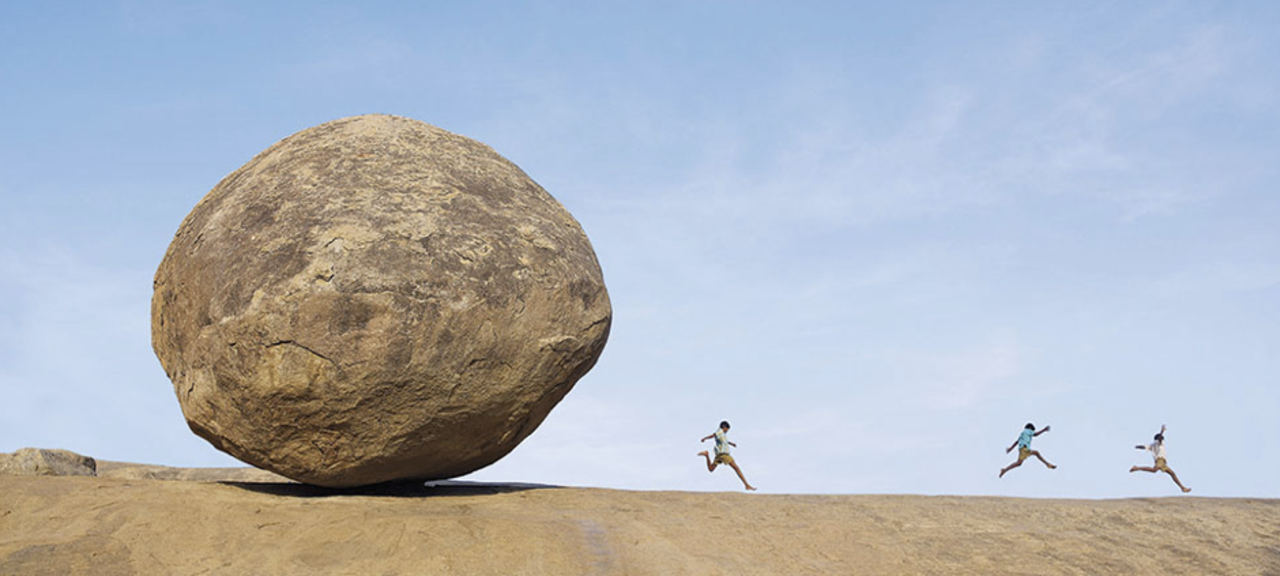 Honey, I Shrunk the Kids!Dad’s home science experiment had gone horribly wrong! He had zapped the kids in the garden with his new ELECTROZORBTASTICLASERJETBRAIN-GUN, which was supposed to make his three children the smartest children in the entire world. Instead, the zap had back-fired, making Dad even more brainy, but the children…Extremely tiny!Stood in the middle of the garden path, they suddenly found themselves running as fast as they could away from a rolling pebble (which was actually tiny, but now seemed as big as a house).Task: Can you continue the story?Extension: Imagine you are one of the children. Can you draw what you might be able to see? Perhaps you are in the garden, or on the kitchen table, or inside somebody's lunch box! Remember: you're really small!